ACADEMY OF SCIENTIFIC AND INNOVATIVE RESEARCHName of Lab:       ____________________________________________________________________________                                                                                                                                                                                                                                                                                                                                                                                                                                                                 **May attach a separate sheet for content if requiredProposed for: _______ Meeting of SenateCoordinator AcSIR-(Lab Name) _________________                                      	Date: ______________Lab Director: ________________________________    			Date: ______________Checked By: _________________________________    (Associate Dean)	Date: ______________Approved By: _________________________________   (Dean)		Date: ______________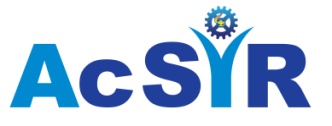 Headquarters Training & Development Complex, CSIR Campus, CSIR Road, Taramani, Chennai– 600 113Coordination Office CSIR-Central Road Research Institute, Delhi–Mathura Road, CRRI P.O., New Delhi–110 025 Existing courseModified course Faculty (Course cluster): BS/CS/ES/PS/MIS: Faculty (Course cluster): BS/CS/ES/PS/MISCourse Title:Course Title:Course Nomenclature:Course Nomenclature:L-T-P-C distribution:L-T-P-C distribution:Name of the Teachers :1.2. Course content:Modified Course content: